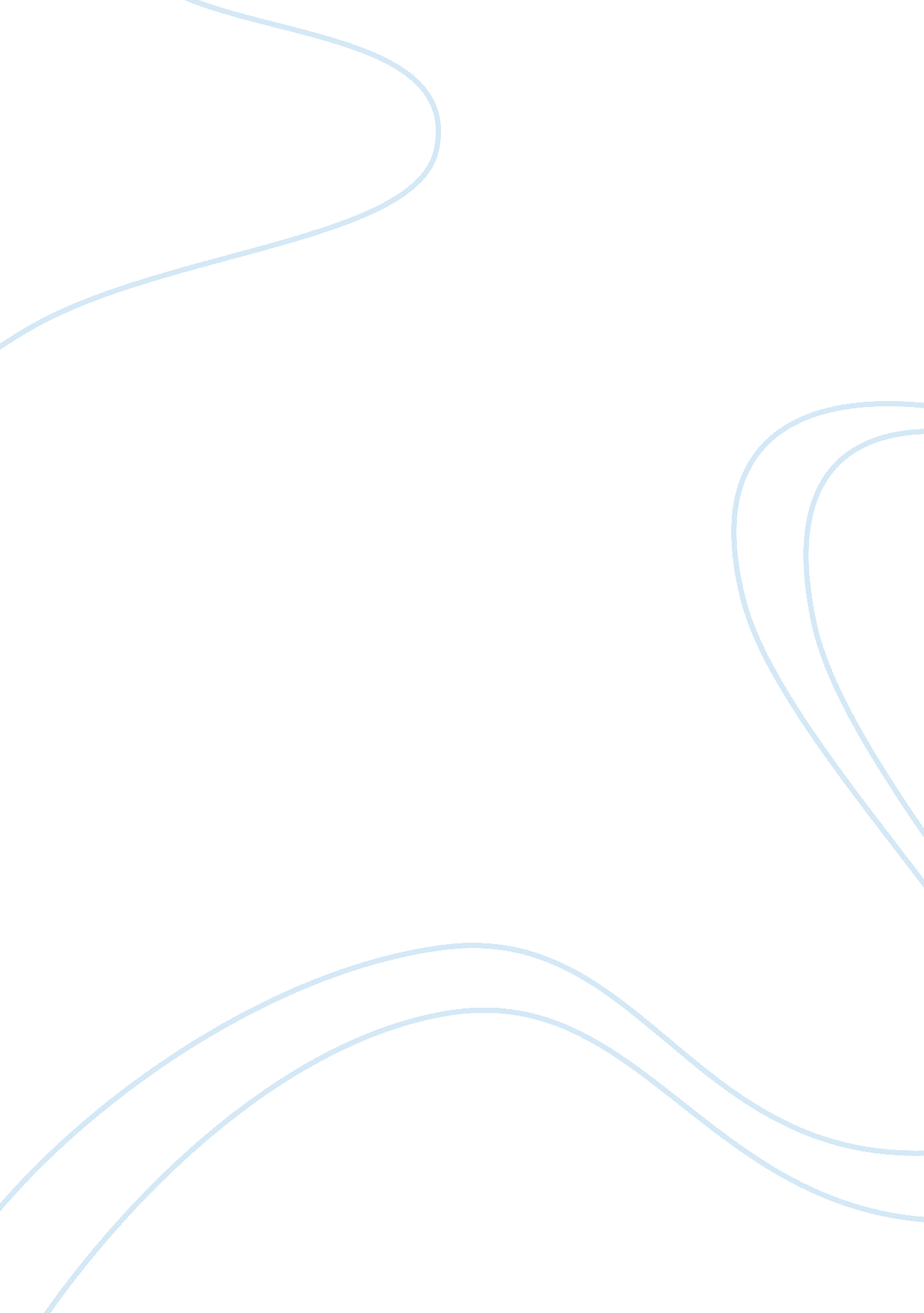 Life college essay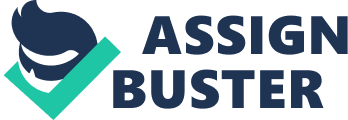 Advertise your product or site on deviantART and reach the Community! Click for more information! Tired of banner advertising? Become a deviantART Subscriber and remove advertising! Nick: Pass: Join deviantART! :: Lost PassworddeviantARTNewsForumUsersShoutBoxAll DeviationsAccount SettingsChange PasswordMy DeviationsMy deviantWatchMy Deviation PacksMy FavoritesMy JournalMy NotesMy MessagesSubmit ArtSubmit NewsLogoutAll DeviationsRandom DeviationDeviation PacksApplication Skins3D Mail Effect… 43D-FTP 1@time 2A2 Media Playe… 4Ace Clock 2ActivatorDesk 5ActiveDimensio… 21Aimster 1AltDesk 6Alteros3D 15AmiNews 39Argus 15AudioSliders 6AVS Presets 2360AXE 0Axion Chat 0BabelFish 0Beatnik 181Beautiful Calc… 0BlazeMedia Pro 11Bookem 1BoxBar 9BoxCard 0BoxChess 3BoxContact 2BoxFonts 11BoxIP 29BoxKeeper 2BoxNote 39BoxPad 8BoxSpectra 3BoxSys 7BoxZoom 8BrowserBob 10BSPlayer 27BuddyPhone 3C-4 0Calculator 0Calenz 6CD Stomper 4CDrun 10Chameleon Cloc… 4CL-AMP 1ClockCandy 2Codename2 8ColorPad 152Consolable 2ControlBar 4ConWatch 4CoolDesk 11CoolPlayer 137CoordPad 4Copernic 2000 1coverXP 2Cursors 76CursorXP 22devartPsycho 32deviantBAR 6DFX 30DigiDeck 0DigitalCD 0DJ2000 3Dream Render 0Drempels 0DS Clock 0dvwm 1eFX 33EGN 0eLOL 2eNotes 68Equalizer 9EuroCalc 9evwm 0EzPop 102FlashDesk 8FreeAMP 1GameBind Pro 0GetRight 21Gnotella 287GreyBook 50HotBar 16IC3 0ICQ Plus 201ID3man 0Ikonboard 0iMesh 1Inhotus 27iPanel 15K-Jofol 10kewlpAd 81Konex 1LAUNCHkaos 5Lens 5LogonXP 33MadCow 2MicroDVD 0Millennium Not… 10MP3Studio 5MPFree 5MusicMatch Juk… 8MyCQ 1MyPad 11neoMail 7NeoPlanet 6neoPlayer 0Nerium 5Netscape 6 0ObjectBar 27Odigo 0Oligo 7Opera 11Oxygenator 12Password Remin… 2Poco 6PowerDVD 0ProList2000 4pSpy2 0QCD3 35QuickBars 9QuickChanger 3QuickLAUNCH 0QuickNotes 265QX 16RealJukebox 11SClock 0Screen Caliper… 0Scribbles 62SkinMem 61SkinPad 4Sonique 98Switch 3Swoop 11SysMeter 142SysTrayPlayer 14T-Clock 132Tetrix 1The Clock 0The Playa 33ThemeBar 11Trans2k 1Trillian 77Trillian 0. 70 43Tyme 51UltraPlayer 2Velocity 6Verve 24Visual Styles 51Voice Clock 2WebBlinds 0Whisset 0WinAMP 1 12WinAMP 2 1627WinAMP 3 34WindowBlinds 547WindowBlinds X… 37Windows Media … 59Windows Media … 1Windows Startu… 43Windows WebVie… 25Windows XP Log… 442WinStyles 7XMMS 3xtract 1XXCalc 58XXlog 11Y. A. W. N. 8Yahoo! Messeng… 28Yahoo! Player 1yerTV 0Zoomer 42ZVolume 1Art GroupsBreed:: 01: Prog… 48Breed:: 02: Enth… 20Breed:: 03: Anne… 22Breed:: 04:: Hel… 47Breed:: 05:: Chr… 32Breed:: 06:: Amn… 10Breed:: 07:: Tre… 0Breed:: 08:: Sub… 2Breed:: 09:: Adv… 9iCE:: 200101 36iCE:: 200102 14iCE:: 200103 19iCE:: 200104 26iCE:: 200105 22iCE:: 200106 29Seire #01 29Seire #02 29Seire #03 33Seire #04 27Seire #05 32Seire #06 17Seire #07 14Seire #08 17Seire #09 22Seire #10 30Seire #11 35Seire #12 58Seire #13 24Contests100K Deviation… 78CommDev devian… 19DailyFishWrap 27Deviant Art Lo… 203deviantART Mas… 119DreamAVS 33Fella Stole Ch… 76Fight The Futu… 182Gnutella Logo 116Halloween 2001 140Holiday 2000 85Logo Header 116Merlin3D Fanta… 73Merlin3D Sci-F… 17New Beginning 117opinionhated 29PixelEffect Lo… 81Silent Circuit… 83Skateboard 47spoono. com Wal… 15Stardock Scree… 18T-Shirt :: Dec… 53T-Shirt :: Nov… 127Trillian 14Valentines 200… 53Designs3 Dimensional 1389Buttons 325CD Covers 1033Corporate 591DevArt Headers 990deviantID 2271Devious Fun 1796Informative 241Miscellaneous 5232Photo Manipula… 2159Skins In Progr… 108FlashAnimations 178Games 28Humor 27Interactive 59Interfaces 50Intro’s 86Movies 64Utilities 16FontsCorporate 14Crazy 23Gothic 6Miscellaneous 283Normal 12Rusted 4HandheldsDashBoard 73GigaBar 3PocketBlinds 5SilverScreen 1Todays The Day 16WisBar 21Icons*Nix Icons 6AIM Buddy Icon… 759eIcons 745IconPackager 47Windows Icons 366IndyArt3 Dimensional 1265Abstract 3487Anime 3066Art Poetry 552ASCII 50Comic Strips 455Dark 2150Females 1847Freehand 4539Game 260Graffiti 211Light 155Males 499Medieval 296Minimalistic 306Miscellaneous 1073Photo Manipula… 3852Pop Art 424Scenery 364Science Fictio… 566Tattoos 280Technical 285Traditional 622Interfaces3 Dimensional 184Flat 268Metallic 152Miscellaneous 547Plain 100Rust 92Techno 146PhotographyAbstract 1423Architecture 1416Commercial 102Experimental 2019Journalism 253Military 47Miscellaneous 3914Nature 3489Portraits 2882Retro 158Scenery 1718Sports 247Still 589Studio 102PoetryBallad 33Childrens 52Dark 2062Emotional 6609Gothic 169Haiku 305Limmeric 23Lyrical 563Ode 116Other 4287Parody 83Rhymes 599Romantic 1312Sonnet 64Spiritual 611Stories 500ProseDrama 27Editorial 27Fantasy 62General Fictio… 105Horror 35Humor 52Mystery 3Non-Fiction 46Occult 8Other 166Reflective 101Romantic 30Science Fictio… 56Spiritual 13Thoughts 134ScreenshotsBeOS 20Deviation Pack… 25MacOS 262Unix/Linux 251Windows 6964Stock PhotosAnimals 231Classical 33Men 99Other 830People 148Places 395Plants 204Technical 121Women 103Textures3 Dimensional 61Abstract 51Flat 23Metallic 48Miscellaneous 303Plain 31Rust 48Techno 24Water 15Wood 25ThemesAston 25BlackBox 18Chroma 0Cloud9ine 0DarkStep 4DesktopX 126DesktopX Objec… 50Enlightenment 5geOShell 36HoverDesk 169IceSphere 0Litestep 175Reveal 0Sawfish 7Serenade 7Talisman 37Talisman II 129Talisman Plug-… 6VDE 1WindowMaker 1WinSTEP 296xion 3Tutorials3D Studio Max 17Blender 0Bryce 5Dreamweaver 3Flash 23GIMP 3Miscellaneous 38PaintShopPro 18Photoshop 75Photoshop 6 52Poser 3Wallpaper3 Dimensional 5533Abstract 13255Anime 2447Dark 3807Females 2457Freehand 824Light 927Males 311Medieval 195Minimalistic 1529Movies 257Photo Manipula… 5558Scenery 1115Science Fictio… 1583Technical 1870Tiles 321Deviations: 148634deviantART Gear! T-Shirts! MerchandisePoliciesEtiquetteSubmissiondeviantARTAboutAdvertisingButtonsClassicDatabase StatusMonthly StatisticsRandom DeviantCommunitybkaro. netcustomizeDeskModdigitexturiaLotsOfSkinsmelonnskinbaseSkinnablesSpoonoVelocityArtWasted YouthWinCustomizeArt GroupsBreediCERasterArt ZinesdeviantMAGRazorartTeknidermyArtistsAleksyandrjarkoliciousDJ-DesignsLiquisoftPixelcorePixtudiozkresoMiscellaneousDMusicgnutellaGPS RegistryGUI StuffSoftware545 StudiosCerulean StudiosHoverDeskHoverDesk ForumsHydra SoftwareJoin deviantART Now! Register for a free membership to the fastest growing, most popular and most exciting online art community! Select your desired username and click “ Join!” to register for your free account today.. deviantart. comDaily Top “ Favorites” AdditionsMultiverse by ~mrjezus 37VAMPIRE GODDESS by ~randis 25Beyond The Grace Of God by ~vilestyle 19Fluid Architecture by ~jedeye459 19simplicity is a lie by ~jonnywedge 18Recent Deviation SubmissionsMore ThumbnailsdeviantART dot com Loves You:: deviously serving the art and skin community for 554 days :::: 176 days until our second birthday :::: join us on IRC at irc. deviantart. com in #devart :::: established August 7, 2000 :: Talisman 2. 2 Build 2202 Updated! Written by $attila, on 2/11, in Devious SoftwareLighttek Software has just updated Talisman 2. 2 Build 2202. Read the full story, 8 comments. Comprehensive WindowBlinds Skinning GuideWritten by ~frogboy2, on 2/11, in Devious News, Posted by $matteoWell it only took 3 years But Stardock finally put together a truly comprehensive skinners guide for WindowBlinds. Read the full story, 11 comments. DeviantMAG Issue 01! Written by $arc, on 2/10, in deviantART TopicsAfter several months planning the first issue of deviantMAG is finally available to the public! Our goal is to reach beyond the familiar green background that we’ve grown so fond of and to bring the professional and technical aspects of the art closer to ourselves and to our readers. Visit deviantMAG. com and take a look! Read the full story, 172 comments. AltDesk 1. 39 Released! Written by $jark, on 2/10, in Devious SoftwareGladiators Software has just updated AltDesk 1. 39. Read the full story, 7 comments. Zoomer 2. 0 Released! Written by ~hydra, on 2/10, in Devious Software, Posted by $jarkAfter months of development Hydra Software has finally released the new version of Zoomer. Read the full story, 13 comments. Free Signature and Avatar Hosting! Written by ~c-prompt, on 2/10, in Devious News, Posted by $jarkA couple month’s ago I opened an automated site to host signatures and avatars for people who are unable to afford to pay for hosting or just do not want to just for the ability to use online signatures or avatars. Read the full story, 19 comments. Viewpoint Licenses 3-D Anatomical Model TechnologyWritten by ~kriek, on 2/10, in Devious News, Posted by $jarkWhen they’re not creating rich media marketing solutions, the folks at Viewpoint spend their time on more humanitarian causes. What better way to benefit med students than by licensing its 3-D anatomical model technology to Gold Standard Multimedia? Now, if they could only develop a digital replacement for those formaldehyde-drenched frogs we had to dissect back in high school…. Read the full story, 8 comments. Tony Stratton; CEO of TGT Soft, Inc. Written by ~five, on 2/10, in Devious Interviews, Posted by $jarkBack on January 3rd of this year I got a chance to conduct an e-mail with Tony Stratton, the C. E. O. of TGT Soft. TGT Soft as a company has raised a lot of controversy since it’s interview with deviantART way back when. Read the full story, 13 comments. Thumbnails OK, Full-Sized Copies IllegalWritten by $jark, on 2/10, in Devious NewsThe Ninth Circuit Court of Appeals reversed the decision of a lower court which now states that the use of thumbnail images is legal while the displaying of full-sized copies of the images violates an artists’ exclusive right to display their own works. Read the full story, 60 comments. Brad Wardell; CEO of Stardock, Inc. Written by ~five, on 2/10, in Devious Interviews, Posted by $jarkIt was a cold winter’s night on December 30th, 2001, when I decided to get in touch with Brad Wardell, the CEO of Stardock Inc., for an interview. It wasn’t that lengthy of an interview, but we discussed everything from TGT Soft to warez. Along the way I learned many interesting things from one of the CEO leading software companies of skinnable applications, and I hope you enjoy it as much as I did. Read the full story, 28 comments. Older NewsHAVE YOU EVER TAKEN FEN PHEN? WANT MONEY? Subscribe For: 1 Month3 Months1 YearMore Info? 1. Talisman 2. 2 Build 2202 Updated! 2. Comprehensive WindowBlinds Skinning Guide3. DeviantMAG Issue 01! 4. AltDesk 1. 39 Released! 5. Zoomer 2. 0 Released! 1. Just curious2. The line between art and just a picture. 3. Best notepad replacement4. A General Request To All Caring Deviants =)5. Nearing Valentine’s day, can all you love experts your two cents of advice ? Multiverse by mrjezus proposes a provactive question along with providing a desktop gem. Great colors and enough contrast to keep the brightness threshold well within its limits. I love this! (Selected by $ matteo)View All Daily Features for Feb 11, 2002Olya hasn’t been around very long, but her presence exceeds even the most experienced deviants. Her skills as a photographer are only surpassed by her love for the community. We, as staff, are extremely thankful for all that she has brought in such a short time. Who would you most like to see interviewed in the next issue of deviantMAG? 20%114 Votes: nuvem18%101 Votes: misery15%86 Votes: other (leave a comment)14%78 Votes: precurser13%77 Votes: dangeruss10%60 Votes: fluxx10%57 Votes: naomi575 Total Votes154 Commentshistory$arc 1h56m$attila 1h57m+dj-designs Online$matteo 15m16s$tack 8h50mackerz: 02/12 06: 22: 38alness: he refused02/12 06: 22: 19andy-w: ive got around the world on – a classic! 02/12 06: 22: 16alness: i learnt in my friends car once scared him so much i refused to let my try again02/12 06: 21: 53raptoe: Daft Punk is so good… Love their latest clips.. 02/12 06: 21: 28emoticonspopupexpandthe collective rectum has expelled this page in a mere 00. 05 secondsCopyright 1999 – 2002 deviantART Inc., All Rights ReservedNo portions of deviantART may be used without express, written permissionthis is not some crappy ass PHP-Nuke site, so do not bother asking! 